FRIDAY, NOVEMBER 17, 2023, AT 06:45 PMFORD CENTER EVANSVILLE – EVANSVILLE, IN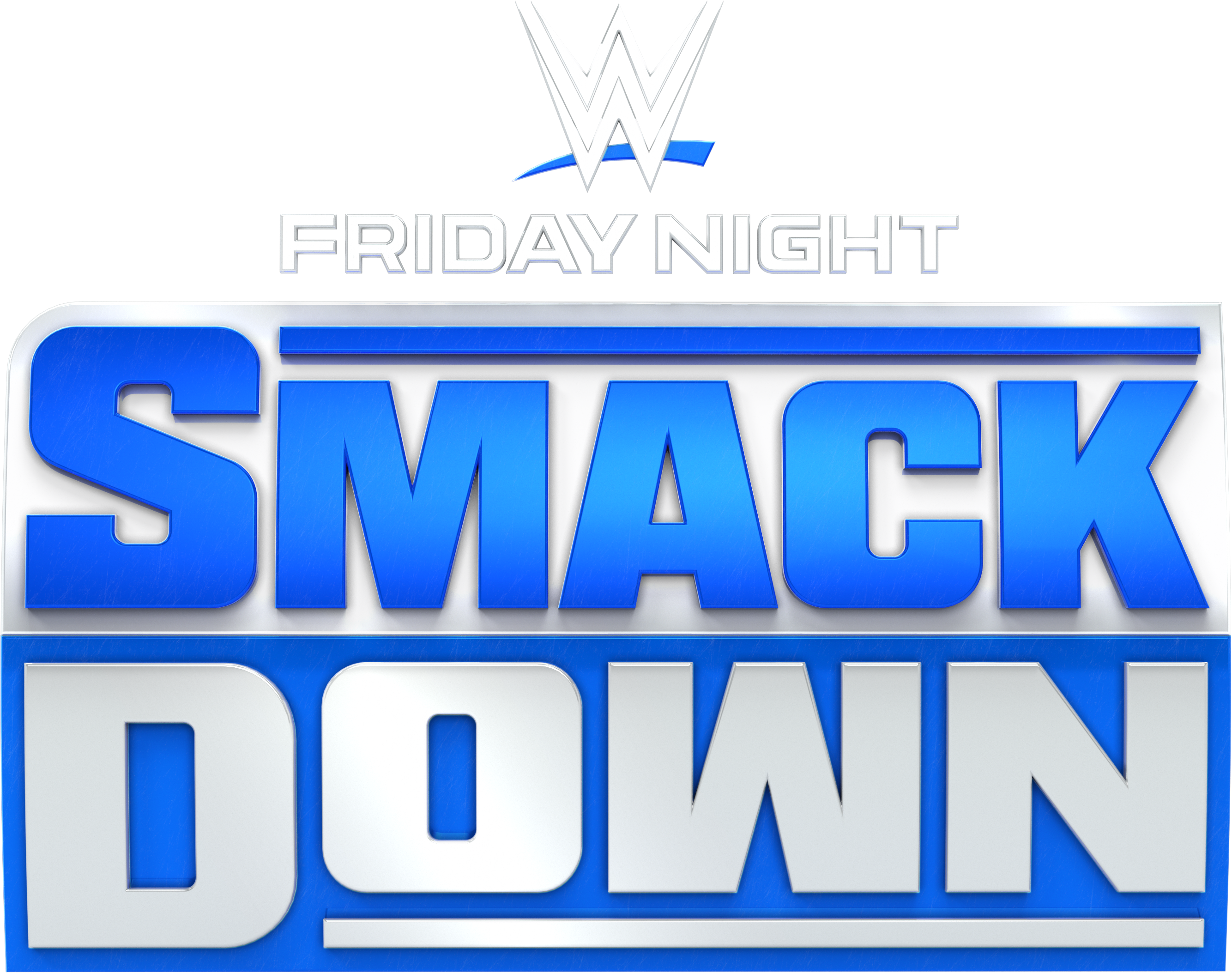 TICKETS ON SALE FRIDAY, SEPTEMBER 15, 2023TICKETS START AT $20DON’T MISS FRIDAY NIGHT SMACKDOWN IN EVANSVILLE!DON'T MISS: LA KNIGHT, CHARLOTTE FLAIR, UNITED STATES CHAMPION REY MYSTERIO, AUSTIN THEORY, AJ STYLES AND MANY MORE! REY MYSTERIOAND MANY MORE!*Card is subject to change*TICKETS AVAILABLE AT TICKETMASTERFRIDAY NIGHT SMACKDOWN COMES TO EVANSVILLE FRIDAY NIGHT SMACKDOWN RETURNS TO EVANSVILLE!!RINGSIDER